Parish of Chesterton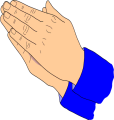 NewsHoly Trinity Church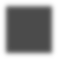 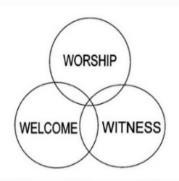 Today Sunday 22nd January(3rd Sunday of Epiphany)10.30am Unity Service📖 1st Reading: Micah 6: 6-8(Page 757)📖 2nd Reading:Luke 10: 25-37(Page 844)This WeekPre-School ChildrenPre-school children and their responsible adult are welcome to use the Lady Chapel, where the service will be relayed and age-appropriate toys and activities will be provided.              Thursday              10.00 Holy CommunionPrayersVolunteers Needed in ChurchThe family and friends of Gill Morton(RIP)For our life together in the Gospel, giving thanks for our relations with other churches in the villageOur outreach to local schoolsFor all those feeling the effects of illness and infirmity.Morning Prayer is streamed to our Facebook page at 9.15 except on Tuesdays and Saturdays.FoodbankWe really need people to come forward and volunteer for various roles within the Church:Welcome people on the doorPrayers/IntercessionsBible ReadingsService ManagerSound Desk/Projector OperatorChildren’s Work HelpersTea and CoffeePlease bring your donations along and place in the foodbank container at the back of Church. Thank you.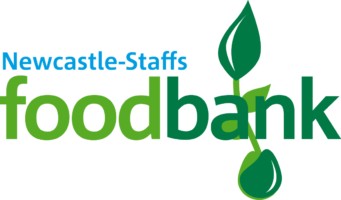 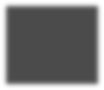 